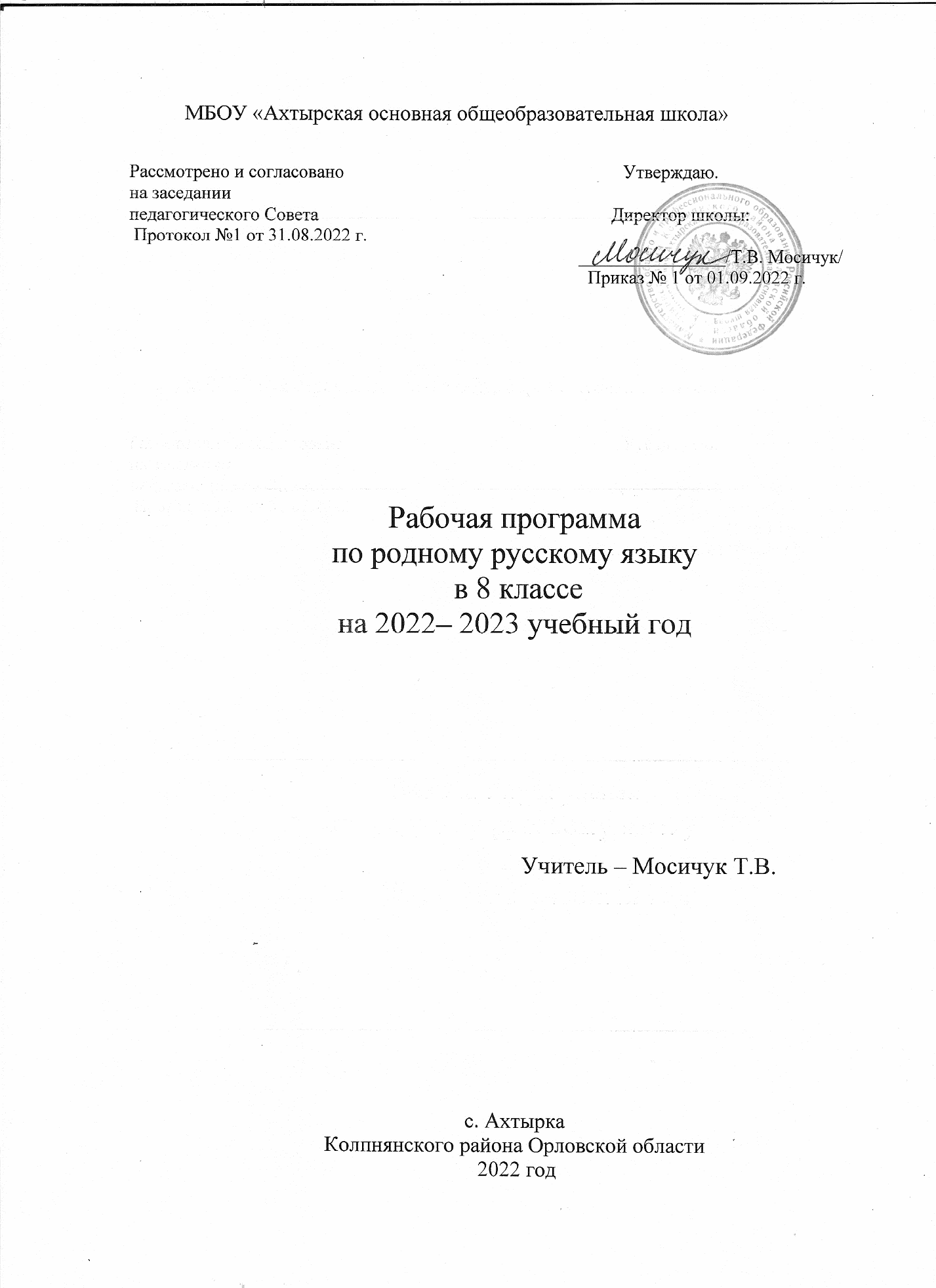 Нормативную правовую основу рабочей программы по учебному предмету «Родной язык (русский)» составляют следующие документы:- Федеральный закон от 29 декабря . № 273-ФЗ «Об образовании в Российской Федерации» (далее – Федеральный закон об образовании);- Закон Российской Федерации от 25 октября . № 1807-1 «О языках народов Российской Федерации» (в редакции Федерального закона № 185-ФЗ);- приказ Министерства образования и науки Российской Федерации от 17 декабря . № 1897 «Об утверждении федерального государственного образовательного стандарта основного общего образования» (в редакции приказа Минобрнауки России от 31 декабря . № 1577).Минимальный объем реализации данной рабочей программы (17 часов) рассчитан на 1 год.Раздел 1. Планируемые результаты освоения учебного предмета «Родной язык (русский)»:Личностные результаты:- представление о русском языке как духовной, нравственной и культурной ценности народа; осознание национального своеобразия русского языка; познавательный интерес и уважительное отношение к русскому языку, а через него – к родной культуре;  ответственное отношение к сохранению и развитию родного языка;- осознание роли русского родного языка в жизни общества и государства, в современном мире,  осознание роли русского родного языка в жизни человека, осознание языка как развивающегося явления, взаимосвязи исторического развития языка с историей общества, осознание национального своеобразия, богатства, выразительности русского родного языка; - представление о речевом идеале; стремление к речевому самосовершенствованию; способность анализировать и оценивать нормативный, этический и коммуникативный аспекты речевого высказывания;- увеличение продуктивного, рецептивного и потенциального словаря; расширение круга используемых языковых и речевых средств родного языка.Метапредметные результаты: - совершенствование коммуникативных умений и культуры речи, обеспечивающих свободное владение русским литературным языком в разных сферах и ситуациях его использования; обогащение словарного запаса и грамматического строя речи учащихся; развитие готовности и способности к речевому взаимодействию и взаимопониманию, потребности к речевому самосовершенствованию;- владение разными способами организации интеллектуальной деятельности и представления ее результатов в различных формах: приемами отбора и систематизации материала на определенную тему; умениями определять цели предстоящей работы (в том числе в совместной деятельности), проводить самостоятельный поиск информации, анализировать и отбирать ее; способностью предъявлять результаты деятельности (самостоятельной, групповой) в виде рефератов, проектов; оценивать достигнутые  результаты и адекватно формулировать их в устной и письменной форме;- овладение социальными нормами речевого поведения в различных ситуациях неформального межличностного и межкультурного общения, а также в процессе индивидуальной, групповой деятельности;- развитие проектного и исследовательского мышления, приобретение практического опыта исследовательской работы по русскому языку, воспитание самостоятельности в приобретении знаний.Предметные результаты:-  умение опознавать, анализировать, классифицировать языковые факты, оценивать их с точки зрения нормативности, соответствия ситуации и сфере общения; умение работать с текстом, осуществлять информационный поиск, извлекать и преобразовывать необходимую информацию;- понимание и истолкование значения слов с национально-культурным компонентом, правильное употребление их в речи; понимание особенностей употребления слов с суффиксами субъективной оценки в произведениях устного народного творчества и произведениях художественной литературы разных исторических эпох; - понимание слов с живой внутренней формой, специфическим оценочно-характеризующим значением; осознание национального своеобразия общеязыковых и художественных метафор, народных и поэтических слов-символов, обладающих традиционной метафорической образностью. - понимание и истолкование значения крылатых выражений; знание источников крылатых выражений, фразеологических оборотов с национально-культурным компонентом, пословиц и поговорок  комментирование истории происхождения таких выражений, уместное употребление их в современных ситуациях речевого общения;- характеристика лексики с точки зрения происхождения, понимание роли заимствованной лексики в современном русском языке; распознавание слов, заимствованных русским языком из языков народов России и мира; общее представление об особенностях освоения иноязычной лексики; определение значения лексических заимствований последних десятилетий; целесообразное употребление иноязычных слов;- определение различий между литературным языком и диалектами; осознание диалектов как части народной культуры; понимание национально-культурного своеобразия диалектизмов;- осознание изменений в языке как объективного процесса; понимание внешних и внутренних факторов языковых изменений; общее представление об активных процессах в современном русском языке;- овладение основными нормами русского литературного языка (орфоэпическими, лексическими, грамматическими, стилистическими), нормами речевого этикета; приобретение опыта использования языковых норм в речевой практике при создании устных и письменных высказываний; стремление к речевому самосовершенствованию, овладение основными стилистическими ресурсами лексики и фразеологии языка;- соблюдение на письме и в устной речи норм современного русского литературного языка и правил речевого этикета; - использование различных словарей, в том числе мультимедийных; - обогащение активного и потенциального словарного запаса, расширение объёма используемых в речи грамматических средств для свободного выражения мыслей и чувств на родном языке адекватно ситуации и стилю общения;Раздел 2. СОдержание учебного предмета«РОДНОЙ язык (Русский)»Четвёртый год обучения (17 ч)Раздел 1. Язык и культура (5 ч) История русского литературного языка. Исконно русская лексика: слова общеиндоевропейского фонда, слова праславянского (общеславянского) языка, древнерусские (общевосточнославянские) слова, собственно русские слова. Собственно русские слова как база и основной источник развития лексики русского литературного языка.Роль старославянизмов в развитии русского литературного языка и их приметы. Стилистически нейтральные, книжные, устаревшие старославянизмы.Иноязычная лексика в разговорной речи, дисплейных текстах, современной публицистике.Раздел 2. Культура речи (12 ч)Основные орфоэпические нормы современного русского литературного языка. Типичные орфоэпические ошибки в современной речи: произношение гласных [э], [о] после мягких согласных и шипящих; безударный [о] в словах иностранного происхождения; произношение парных по твердости-мягкости согласных перед [е] в словах иностранного происхождения; произношение безударного [а] после ж и ш; произношение сочетания чн и чт; произношение женских отчеств на -ична, -инична; произношение твёрдого [н] перед мягкими [ф'] и [в']; произношение мягкого [н] перед ч и щ. Типичные акцентологические ошибки в современной речи.Основные лексические нормы современного русского литературного языка. Терминология и точность речи. Нормы употребления терминов в научном стиле речи. Особенности употребления терминов в публицистике, художественной литературе, разговорной речи. Типичные речевые ошибки‚ связанные с употреблением терминов. Нарушение точности словоупотребления заимствованных слов.Основные грамматические нормы современного русского литературного языка.  Управление: управление предлогов благодаря, согласно, вопреки; предлога по с количественными числительными в словосочетаниях с распределительным значением (по пять груш – по пяти груш). Правильное построение словосочетаний по типу управления (отзыв о книге – рецензия на книгу, обидеться на слово – обижен словами). Правильное употребление предлогов о‚ по‚ из‚ с в составе словосочетания (приехать из Москвы – приехать с Урала). Нагромождение одних и тех же падежных форм, в частности родительного и творительного падежа.Согласование: согласование сказуемого с подлежащим, имеющим в своем составе количественно-именное сочетание; согласование сказуемого с подлежащим, выраженным существительным со значением лица женского рода (врач пришел – врач пришла); согласование сказуемого с подлежащим, выраженным сочетанием числительного несколько и существительным; согласование определения в количественно-именных сочетаниях с числительными два, три, четыре (два новых стола, две молодых женщины и две молодые женщины). Варианты грамматической нормы: согласование сказуемого с подлежащим, выраженным сочетанием слов много, мало, немного, немало, сколько, столько, большинство, меньшинство. Отражение вариантов грамматической нормы в современных грамматических словарях и справочниках.Речевой этикетБлагопожелание как ключевая идея речевого этикета. Речевой этикет и вежливость. «Ты» и «ВЫ» в русском речевом этикете и в западноевропейском, американском речевых этикетах. Называние другого и себя, обращение к знакомому и незнакомому Специфика приветствий, традиционная тематика бесед у русских и других народов. Активные процессы в речевом этикете. Новые варианты приветствия и прощания, возникшие в СМИ; изменение обращений‚ использования собственных имен; их оценка. Речевая агрессия. Этикетные речевые тактики и приёмы в коммуникации‚ помогающие противостоять речевой агрессии. Синонимия речевых формул.Раздел 3. Учебно – тематическое планированиеРаздел 4. Календарно-тематическое планирование                                                  8 класс                                                 17 часов   Методические пособия для учащихся:Русский родной язык: 8 класс: учебное пособие для общеобразовательных организаций / [О. М. Александрова, О. В. Загоровская, С. И. Богданов и др.]. – М.: Просвещение, 2018.Учебно-методические пособия для учителяРусский родной язык. 8 класс. Методическое пособие / [О. М. Александрова, О. В.Загоровская, Ю. Н. Гостева и др.]. – М.: Просвещение, 2020.Интернет-ресурсыАзбучные истины. URL: http://gramota.ru/class/istinyАкадемический орфографический словарь. URL: http://gramota.ru/slovari/info/lopВавилонская башня. Базы данных по словарям C. И. Ожегова, А. А. Зализняка, М.Фасмера. URL: http://starling.rinet.ru/indexru.htmВишнякова О. В. Словарь паронимов русского языка. URL:https://classes.ru/grammar/122.VishnyakovaКакие бывают словари. URL: http://gramota.ru/slovari/typesКругосвет – универсальная энциклопедия. URL: http://www.krugosvet.ruКультура письменной речи. URL: http://gramma.ruЛингвистика для школьников. URL: http://www.lingling.ruМир русского слова. URL: http://gramota.ru/biblio/magazines/mrsОбразовательный портал Национального корпуса русского языка. URL: https://studiorumruscorpora.ruОбучающий корпус русского языка. URL: http://www.ruscorpora.ru/search-school.htmlПервое сентября. URL: http://rus.1september.ruПортал «Русские словари». URL: http://slovari.ruПравославная библиотека: справочники, энциклопедии, словари. URL:https://azbyka.ru/otechnik/SpravochnikiРусская речь. URL: http://gramota.ru/biblio/magazines/rr/Русский язык в школе. URL: http://gramota.ru/biblio/magazines/riashСловарь молодёжного сленга. URL: http://teenslang.suСловарь устойчивых словосочетаний и оборотов деловой речи. URL: http://doc-style.ruЭтимология и история слов русского языка (проект ИРЯ РАН). URL:http://etymolog.ruslang.ru№ п/пНаименование разделов Количество часовКол-воконтр. работ1Язык и культура52Культура речи121№Тема занятияДата проведенияДата проведения№ПланФакт1История русского литературного языка.2Исконно русская лексика как основа русского языка.3 Роль старославянизмов в развитии русского литературного языка.4 Стилистически нейтральные, книжные, устаревшие старославянизмы.5Иноязычная лексика в разговорной речи, дисплейных текстах, современной публицистике.6Основные акцентологические нормы современного русского литературного языка7Произношение гласных [э], [о] после мягких согласных и шипящих. 8Нормы употребления терминов в научном стиле речи.9 Особенности употребления терминов в публицистике, художественной литературе, разговорной речи10Нормы управления в русском языке11Правильное построение словосочетаний по типу управления с предлогами.12Нормы  согласования сказуемого с подлежащим13 Варианты норм согласования сказуемого с подлежащим14Речевой этикет и вежливость. 15 Активные процессы в речевом этикете.16Итоговая контрольная работа17Итоговое занятие